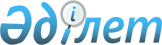 "Ленинград қаласындағы қоршау кезеңінде қаланың кәсіпорындарында, мекемелері мен ұйымдарында жұмыс істеген және "Ленинградты қорғағаны үшін" медалімен немесе "Қоршаудағы Ленинград тұрғыны" белгісімен наградталған Алматы қаласында тұратын азаматтарға Санкт-Петербург қаласына баруға кететін шығындарды өтеуге арналған әлеуметтік көмек туралы" Алматы қаласы мәслихатының 2020 жылғы 9 қазандағы № 488 шешіміне өзгеріс пен толықтыру енгізу туралыVIII сайланған Алматы қаласы мәслихатының XV сессиясының 2024 жылғы 29 наурыздағы № 99 шешiмi. Алматы қаласы Әділет департаментінде 2024 жылғы 4 сәуірде № 1767-02 болып тіркелді
      Алматы қаласының мәслихаты ШЕШТІ:
      1. "Ленинград қаласындағы қоршау кезеңінде қаланың кәсіпорындарында, мекемелері мен ұйымдарында жұмыс істеген және "Ленинградты қорғағаны үшін" медалімен немесе "Қоршаудағы Ленинград тұрғыны" белгісімен наградталған Алматы қаласында тұратын азаматтарға Санкт-Петербург қаласына баруға кететін шығындарды өтеуге арналған әлеуметтік көмек туралы" Алматы қаласы мәслихатының 2020 жылғы 9 қазандағы № 488 (Нормативтік құқықтық актілерді мемлекеттік тіркеу тізілімінде № 1647 болып тіркелген) шешіміне мынадай өзгеріс пен толықтыру енгізілсін:
      3-тармақ мынадай редакцияда жазылсын:
      "3. Осы шешімнің 1-тармағында көрсетілген тұлғалар әлеуметтік көмек алу үшін тұрақты тұрғылықты тіркелген жері бойынша Алматы қаласының аудан әкімдіктеріне (бұдан әрі – көрсетілетін қызметті беруші) өтінішпен мынадай құжаттарды қоса бере отырып жүгінеді:
      1) жеке басын куәландыратын құжат (жеке басын куәландыру үшін талап етіледі);
      2) "Ленинградты қорғағаны үшін" медалінің немесе "Қоршаудағы Ленинград тұрғыны" белгісі куәліктерінің көшірмесі;
      3) жол ақысының құнын растайтын билеттер, отырғызу талоны;
      4) алушының екінші деңгейдегі банктерде немесе банк операцияларының жекелеген түрлерін жүзеге асыратын ұйымдарда ашылған банк шотының нөмірі туралы мәліметтер.";
      Құжаттар салыстырып тексеру үшін түпнұсқаларда ұсынылады, содан кейін құжаттардың түпнұсқалары өтініш берушіге қайтарылады.
      аталған шешім мынадай мазмұндағы 3-1-тармақпен толықтырылсын:
      "3-1. Көрсетілетін қызметті беруші әлеуметтік көмек көрсетуден бас тартуды Қазақстан Республикасы Әкімшілік рәсімдік-процестік кодексінің 73-бабына сәйкес жүзеге асырады.".
      2. Осы шешім алғашқы ресми жарияланған күнінен бастап қолданысқа енгізіледі.
					© 2012. Қазақстан Республикасы Әділет министрлігінің «Қазақстан Республикасының Заңнама және құқықтық ақпарат институты» ШЖҚ РМК
				
      Алматы қаласы мәслихатының төрағасы 

М.Отыншиев
